St. Timothy Lutheran ChurchChristmas Eve Service – Drive-In CommunionDecember 24, 2020 – 4:30 p.m. Thank you for worshiping with us this evening!  We hope it will be a blessing for you.  Just tune to 98.3 FM on your car radio and listen to the prelude until the service begins at 4:30.Prelude      AnnouncementsCOVID-19 STATE MANDATESSTAY IN YOUR CARWINDOWS UP or WINDOWS DOWN with a mask*Christmas Dialogue	P:  The people who walked in darkness have seen a great light.C:  The light shines in the darkness, and the darkness has not overcome itP:	Those who dwelt in the land of deep darkness, on them light has shinedC:	We have beheld Christ’s glory, glory as of the only Son from the FatherP:	For to us a child is born, to us a Son is given.C:	In him was life, and the life was the light of all people.P: 	May the grace and truth of Christ be with you.C:	And also with you.*	Praise Song		O Come All Ye Faithful*	P:  Prayer of the Day Almighty God, you made this holy night shine with the brightness of the true Light  Grant that here on earth we may walk in the light of Jesus’ presence and in the last day wake to the brightness of his glory;  through your Son, Jesus Christ our Lord, who lives and reigns with you and the Holy Spirit, one God, now and forever.C:  Amen.	AL: First Reading	Isaiah 9:2-7 	      Here ends the reading.   AL: Second Reading	Titus 2:11-14 	Here ends the reading.	P:  The holy gospel according to ____________.	C:		Glory to you, O Lord.	P: 	Gospel              	          Luke 2:1-14	                                                                      	P:		The gospel of the Lord.	C:		Praise to you, O Christ	P:  	Homily	    Ned Lindstrom*	Sermon Song:   What Child is This    *AL:  Apostles’ Creed		I believe in God, the Father almighty,		Creator of heaven and earth.	I believe in Jesus Christ, God’s only son, our Lord.  		Who was conceived by the Holy Spirit, 				born of the virgin Mary, suffered under Pontius 		Pilate, was crucified, died and was buried.  		He descended to the dead.  On the third day he 		rose again; He ascended into heaven,		He is seated at the right hand of the Father and		He will come to judge the living and the dead.	I believe in the Holy Spirit, the holy catholic church, 		The communion of saints, the forgiveness of sins,		The resurrection of the body, and the life 				everlasting.     Amen.*P/AL:  Prayers of the Church  *	P:  Sharing God’s Peace	P:  The peace of the Lord be with you always.	C:  And also with you.		P:  Let’s share God’s peace with one another.            HONK YOUR HORNS to share the peace!Offering:  Thank you for mailing in your offering or placing it in the container on your way in or out of the Drive In Service.Great Thanksgiving	P:  The Lord be with you.	C:  And also with you.	P:	Lift up your hearts.	C:	We lift them to the Lord	P:	Let us give thanks to the Lord our God.	C:	It is right to give our thanks and praise.	P:  In the night in which he was betrayed, our Lord Jesus	took bread, and gave thanks; broke it, and gave it to his 	disciples, saying: Take and eat; this is my body, given for 	you. Do this for the remembrance of me.	Again, after supper, he took the cup, gave thanks, and 	gave it for all to drink, saying: This cup is the new	covenant in my blood, shed for you and for all people for 	the forgiveness of sin. Do this for the remembrance of me.*P:  Lord’s Prayer			Our Father, who art in heaven,			Hallowed be thy name.		Thy kingdom come, thy will be done,			On earth as it is in heaven.		Give us this day our daily bread;			And forgive us our trespasses,		As we forgive those who trespass against us;		And lead us not into temptation,			But deliver us from evil.		For thine is the kingdom, and the power,			And the glory, forever and ever.  Amen  P:	The Word is revealed in a manger, in simple bread and wine.  Come meet Christ in this meal.	P:  The body of Christ given for you.	C:	  Amen (eat your wafer.)	P:  The blood of Christ shed for you.  	C:	  Amen (drink your juice.)	P:		The body and blood of our Lord Jesus Christ, strengthen 			you and keep you in his grace.CANDLE LIGHTINGIf you are outside, please turn on the light you brought and hold it outside your window as we sing Silent Night.Hymn of Light:    Silent Night *	P:	BenedictionAlmighty God, who sent the Holy Spirit to Mary, proclaimed joy through the angels, sent the shepherds with good news, and led the magi by a star, bless you this day ☩ through the Word made flesh.   C:  Amen.*	Sending Song:  Angels We Have Heard on High*	Dismissal		AL: Go in peace. Share the gift of Jesus.		C:   Thanks be to God.  Merry Christmas!Christ is Born!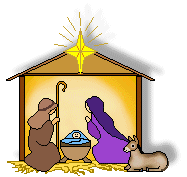 Service SongsO Come all Ye FaithfulO Come all ye faithful, joyful and triumphant.O come ye,  O come ye to Bethlehem.Come and behold Him, born the King of angels.O come let us adore Him, O come let us adore Him,O come let us adore Him, Christ the Lord!Sing choirs of angels, sing in exultation,Sing all ye citizens of heaven above!Glory to God in the highestO come let us adore Him, O come let us adore Him,O come let us adore Him. Christ the Lord!What Child is ThisWhat Child is this, who, laid to rest, on Mary’s lap is sleeping?Whom angels greet with anthems sweet, while shepherd’s watch are keeping.This, this is Christ the King, whom shepherds guard and angels sing.Haste, haste to bring Him laud, the babe, the Son of Mary!So bring Him incense, gold and myrrh. Come, peasant, king, to own Him.The King of Kings salvation brings, let loving hearts enthrone Him.Raise, raise the song on high, the virgin sings her lullaby.Joy, joy for Christ is born, the babe, the son of Mary!Silent NightSilent night, holy night! All is calm all is bright.Round yon virgin mother and child.Holy Infant, so tender and mild.Sleep in heavenly peace. Sleep in heavenly peace.Silent night, holy night! Shepherds quake at the sight.Glories stream from heaven afarHeavenly hosts sing alleluia!Christ the Savior is born! Christ the Savior is born!Silent night, holy night! Son of God, love’s pure light.Radiant beams from Your holy faceWith the dawn of redeeming grace.Jesus, Lord, at Your birth. Jesus, Lord, at Your birth.Angels We Have Heard on HighAngels we have heard on high, sweetly singing o’er the plain.And the mountains in reply, echoing their joyous strains. ChorusChorusGlo…ria, in excelsis Deo. Glo…ria, in excelsis DeoCome to Bethlehem and see, Him whose birth the angels sing.Come, adore on bended knee, Christ the Lord, the newborn king. Chorus              ANNOUNCEMENTS***We welcome everyone this evening as we celebrate the birth of our Lord, Jesus Christ!       Come inside OR stay in your car.   Your choice!***Prayer Requests:  Alice Swartz, Pastor Ivy Gauvin, Sandy Carlson, Ron Simpson, Karen Johnson, Roy Pihl, George and Janet Balcom, Maj-Britt Traynor, Beverly Klang, Trudy Fetzner, Thom Shagla, Matt Isaacson, Mabel Tranum, Barb Mattern, Robert Gauvin, Rick Duzick, Emerson Allaby, Sarah Van Staalduinen, and Dick Starks.  Also those serving in the military and law enforcement and their families, including Ben Wickerham, Jeffrey Clauson, David Bentley and Kris Peterson.Pastor Ivy is doing well and is back home!  While she is out, you can contact Pastor Heather Allport-Cohoon if there is a need for pastoral care. She can be reached at 716-708-6466.Synodically Authorized Minister Ned Lindstrom will be leading worship and preaching on Sundays. He can be reached at 716-490-3820.Drive-In MessageWith the onset of colder weather, we will be changing how we get communion cups to you.  Instead of asking the usher to stand out in the cold, rainy or snowy weather for 20 minutes, we will bring the cups out to you when everyone has arrived, gotten their bulletins and parked.   Also with colder weather, we have a portable charger available in the church JUST IN CASE….    Stay warm, and stay healthy!!!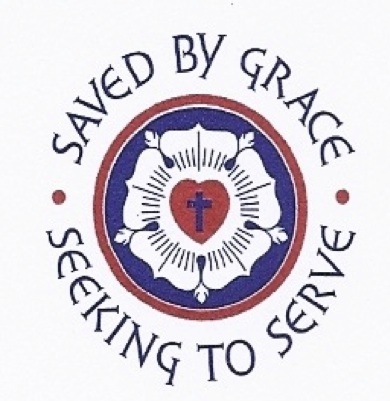 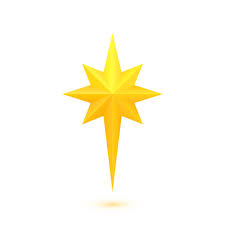 St. TimothyLUTHERAN CHURCHChristmas Eve ServiceDecember 24, 2020Minister – Ned LindstromAssistant Liturgist – Kristie BloomquistMusic Director – Gale Svenson-CampbellGuitar & Mandolin– Adam McKillipSinger – Ann McKillip Pr. Gauvin’s Cell – (716) 904-0855Church Email – sttimothy2015@gmail.comFacebook – www.facebook.com/sttimsbemusWebsite – www.sttimothybemus.comPLEASE REMAIN IN YOUR CARSTHROUGHOUT THE SERVICE.THANK YOU.